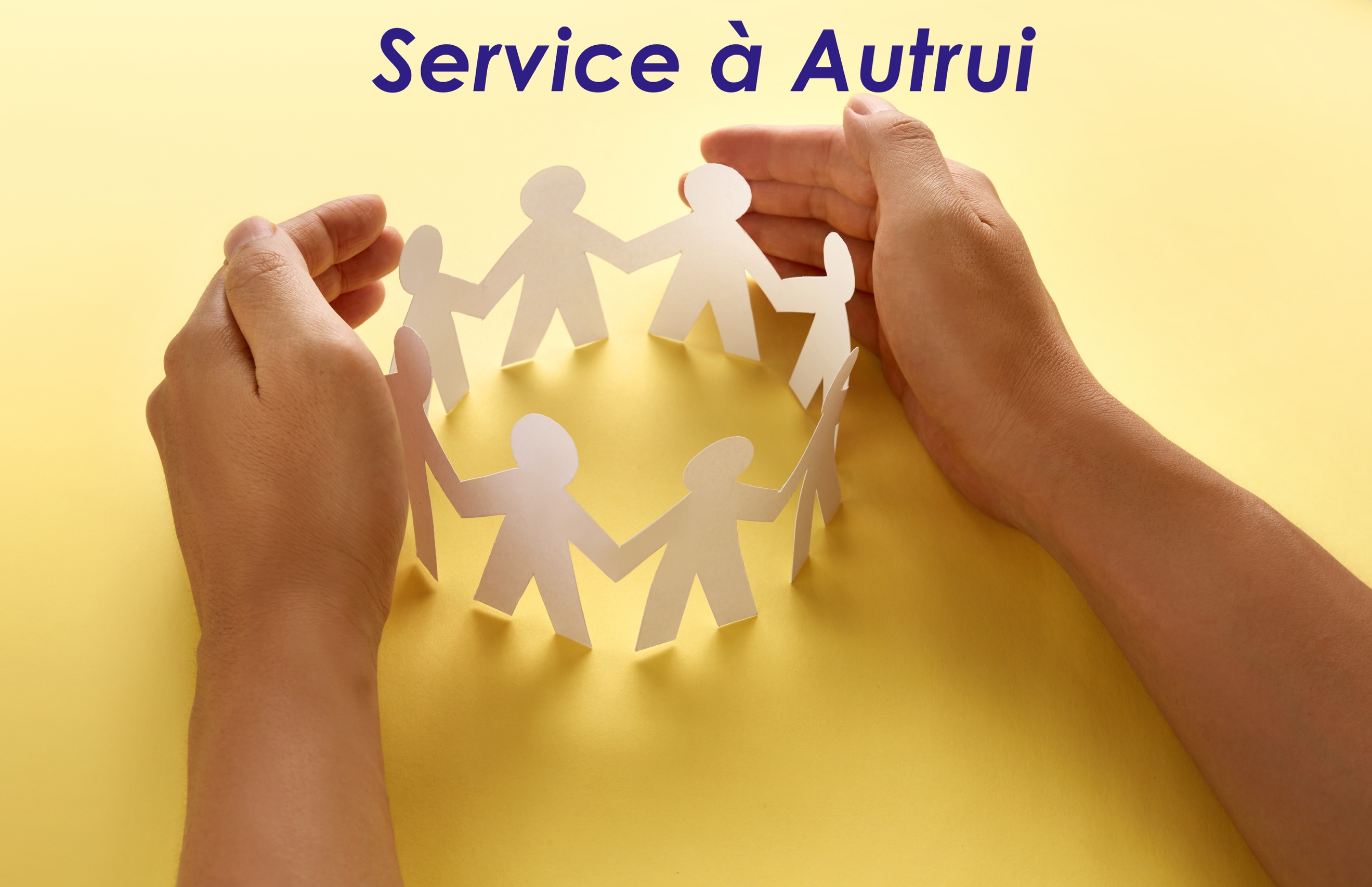 Pour valoriser et récompenser les actes de civisme, de courage ou de dévouement notoire, le District 1780 du Rotary International organise annuellement le :PRIX « SERVICE A AUTRUI »Nom et prénom :Nom de l’Association :Dossier à retourner au plus tard le 15 mai 2021. Par e-mail : jackie.zilber@icloud.comTél : 06 26 27 84 62La participation au « Prix Servir à Autrui » suppose d’avoir lu et accepté son Règlement.Remplissez ce dossier et joignez, si vous le souhaitez, des documents complémentaires. En dehors des points 1 et 4 ci-après, le candidat est autorisé à présenter les informations requises au format qui lui semble approprié dès lors que le jury disposera des données attendues.1 – Nom et prénom de la personne proposéeDate de naissance :Adresse :Code Postal :                                       Commune :Tel :                                                       E-mail :CV de la personne proposée2 – Le nom de l’Association      Adresse :       Code Postal :                                 Commune      Tel :                                                 E-mail      Le nom de son Président3 – Dossier :Un dossier expliquant l’action proprement dite (articles de presse, photos, vidéos, témoignages justifiant de la réalité de l’action) et tout document venant à l’appui de la candidature.4 – Éléments chiffrés de l’activitéLe budget de l’action, son financement, les subventions etc….5 – Pièces à joindreLe CV de la personne proposéeLe dossier d’accompagnementLe budget prévisionnelLettre de support du Club Rotary partenaireLettre d’engagement à respecter le Réglement du Prix « Service à Autrui »Vidéo d’une durée de 3’ maximum présentant le projet. Ce film sera ensuite déposé sur le site internet du Prix si le candidat figure parmi les lauréats finauxFait à                                                                le :DOSSIER de CANDIDATURECONSTITUTION DU DOSSIER